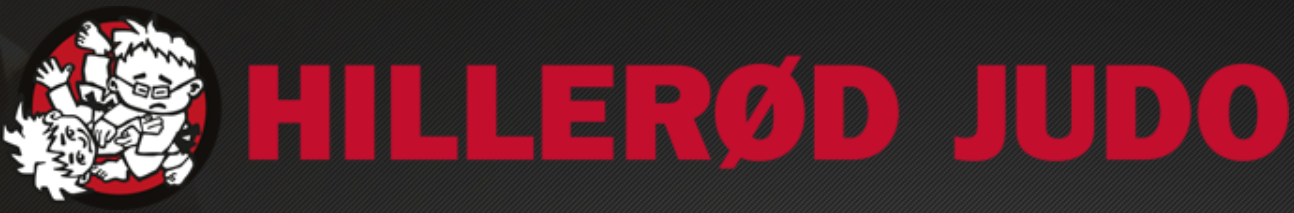 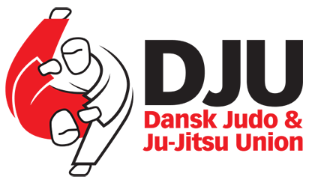 Hillerød Open Children’s Team Judo ChampionshipsDato: Søndag 24. Marts 2019 Sted: Hillerød JudoKlub 1 sal FrederiksborgCentret  Milnersvej 39, 3400 Hillerød. Web: www.judoklubben.dk  Facebook:  
Begynder (C gruppe) Under 10 år, vægtklasser: -27, -30, -34
”Hygge”-turnering for nye judoka både piger og drenge.  Der skal være 3 kæmpere tilmeldt på hvert hold.Kamptid: 2 min uden golden score hvor dommer afgør kampen hvis ikke der er pointlighed (dommerens ord er endelig og kan ikke ankes).Matches:  Minimum 3 matches per hold (der er 2 kamparealer). Øvet Under 15 år, vægtklasser: -30, -34, -38, -42, -46
Holdturnering for rutineret judoka både piger og drenge. Det er meningen at klubberne stiller med deres bedste hold.Der skal være mindst 4 kæmper tilmeldt på et hold.Kamptid: 3 min uden golden score hvor dommer afgør kampen hvis ikke der er pointlighed (dommerens ord er endelig og kan ikke ankes).Matches:  Minimum 3 matches per hold (der er 2 kamparealer). Puljer til knockout. Medaljer til de 3 bedste hold. Indvejning
Indvejning foretages for både pige og drenge i judogi (allowance 1 kg). Vægtklasserne SKAL overholdes. Én judoka må være i 1 kg overvægt over vedkommendes vægtklasse på dagen. ForplejningHillerød Judo klub stiller gratis kaffe og te og saftevand til vores gæster. Ellers henviser vi til Frederiksborgcentrets cafe hvor dagens ret kan købes til 59 kr. 

Program
09.00    Indvejning og registration
10.00    Kampstart
Tilmelding sker på: Blanket til tilmelding
Frist: 1. marts 2019Alle klubber må tilmelde sig et hold i begynderklassen (100 kr) og et U15-hold (250 kr) frem til fristen. Såfremt deltagergrænsen på 16 hold (hver af turneringerne) ikke er opnået den 1. marts, kan de store klubber efterfølgende tilmelde flere hold.Det er tilladt at tilmelde et kombineret hold fra 2 klubber - vi vil gerne have de mindre klubber med! Under tilmelding angives holdopstillingen sammen med vægten. Ændringer i holdopsætning kan foretage efter behov på tilmeldingssiden.